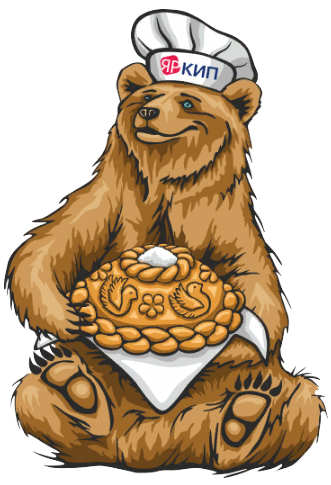 ПОЛОЖЕНИЕ
о проведении интерактивной игры «Кто тут гений?» среди студентов 2 курса ГПОУ ЯО Ярославского колледжа индустрии питания по направлению «Индустрия питания»ОБЩИЕ ПОЛОЖЕНИЯПоложение о проведении интерактивной игры (далее – Игры) определяет порядок и условия проведения мероприятия среди студентов 2 курса ГПОУ ЯО Ярославского колледжа индустрии питания (далее – Колледж) по направлению «Индустрия питания».ЦЕЛИ И ЗАДАЧИ ИГРЫ Цель Игры – развитие познавательной и творческой активности студентов посредством интерактивной игры.Задачи Игры: формировать интерес к изучению профессиональных дисциплин;развивать познавательной и творческой активности студентов;поддерживать и развивать интерес студентов к интерактивным играм и конкурсам;развивать воображение, память, логическое мышление;развивать умение работать в команде.ОРГАНИЗАЦИЯ ИГРЫОрганизатором Игры является Колледж.Разработчики Игры – преподаватели специальных дисциплин И.В. Рябчикова, Е.С. Ефремова. К участию в Игре приглашаются студенты 2 курса Колледжа по направлению «Индустрия питания». Игра проводится 18 октября 2023 года по адресу: г. Ярославль,  ул. Угличская, д.24 (корпус 2), кабинет 30.Ответственные преподаватели – И.В. Рябчикова, Е.С. Ефремова. 	        Жюри действует в составе председателя и членов жюри.Председатель жюри – Миколаенко Жанна Владимировна, зам. директора по ВР ГПОУ ЯО ЯРКИП. Члены жюри:Токмачева Арина Алексеевна, преподаватель специальных дисциплин ГПОУ ЯО ЯРКИПСеров Артем Сергеевич, су-шеф Бар «GoodKarma»Тропкина Наталья Дмитриевна, зав. производством РГС ЯрославльПОРЯДОК ПРОВЕДЕНИЯ ИГРЫИнформация о проведении Игры размещается на сайте Колледжа и социальной сети ВК.  В игре принимают участие студенты колледжа 2 курса по направлению «Индустрия питания».  От каждой группы-участника формируется команда           из 5 человек.Игра проводится в групповой форме, очном формате.Предполагает проведение следующих этапов:Своя игра Энциклопедия повараЧо ты там нафоткал?Искушение для гурмановОПРЕДЕЛЕНИЕ ПОБЕДИТЕЛЕЙ ИГРЫПодведение итогов проходит по каждому этапу. Жюри определяет места по наибольшему количеству баллов, набранных в мероприятии.По итогам Игры жюри определяет I, II и III места. Команды-победители награждаются дипломами, остальные участники – грамотами за участие. Информация о результатах Игры публикуется на сайте Колледжа.Приложение 1 Протокол интерактивной игры «Кто тут гений?»Место проведения: ГПОУ ЯО Ярославский колледж индустрии питания.Дата проведения: 18 октября 2023 года.Количество групп-участников: 7.№ п/пГруппаФамилия И.О. студентовСвоя играЭнциклопедия повараЧо ты там нафоткал?Искушение для гурмановОбщая сумма балловМесто54 ПОВ54 ПОВ54 ПОВ54 ПОВ54 ПОВ55 ПОВ55 ПОВ55 ПОВ55 ПОВ55 ПОВ56 ПОВ56 ПОВ56 ПОВ56 ПОВ56 ПОВ57 ПОВ57 ПОВ57 ПОВ57 ПОВ57 ПОВ58 ПОВ58 ПОВ58 ПОВ58 ПОВ58 ПОВ3 ПКД3 ПКД3 ПКД3 ПКД3 ПКД4 ПКД4 ПКД4 ПКД4 ПКД4 ПКДСостав жюри:Председатель жюри:Члены жюри Игры: